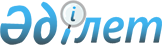 О внесении изменения в распоряжение Уполномоченного по правам человека от 26 сентября 2013 года № 22 "Об утверждении Правил подготовки ежегодного консолидированного доклада по итогам превентивных посещений"Распоряжение Уполномоченного по правам человека от 27 июня 2019 года № 18. Зарегистрирован в Министерстве юстиции Республики Казахстан 16 июля 2019 года № 19031
      1. Внести в распоряжение Уполномоченного по правам человека от 26 сентября 2013 года № 22 "Об утверждении Правил подготовки ежегодного консолидированного доклада по итогам превентивных посещений" (зарегистрирован в Реестре государственной регистрации нормативных правовых актов под № 8894, опубликован в газете "Казахстанская правда" от 28 ноября 2013 года № 325 (27599) следующее изменение:
      преамбулу изложить в следующей редакции:
      "В целях реализации статьи 40 Уголовно-исполнительного кодекса Республики Казахстан, статьи 184-2 Кодекса Республики Казахстан "О здоровье народа и системе здравоохранения", статьи 10-2 Закона Республики Казахстан "О принудительном лечении больных алкоголизмом, наркоманией и токсикоманией", статьи 46-11 Закона Республики Казахстан "О порядке и условиях содержания лиц в специальных учреждениях, обеспечивающих временную изоляцию от общества", статьи 47-2 Закона Республики Казахстан "О правах ребенка в Республике Казахстан", статьи 27 Закона Республики Казахстан "О профилактике правонарушений среди несовершеннолетних и предупреждении детской безнадзорности и беспризорности", статьи 11-2 Закона Республики Казахстан "О специальных социальных услугах":".
      2. Настоящее распоряжение вводится в действие по истечении десяти календарных дней после дня его первого официального опубликования.
					© 2012. РГП на ПХВ «Институт законодательства и правовой информации Республики Казахстан» Министерства юстиции Республики Казахстан
				
      Уполномоченный по правам человека в
Республике Казахстан 

А. Шакиров
